MEETING DOCUMENT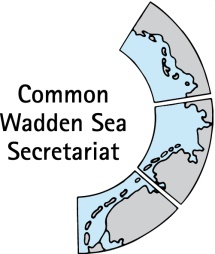 Task Group Management (TG-M 21-3) 21 May 2021Online meetingAgenda Item:	3. AnnouncementsSubject:	AnnouncementsDocument No.:	TG-M 21-3/3Date:	25 May 2021Submitted by:		CWSS/allMeeting participants are invited to hand in their information to the CWSS until 24 May 2021. Individual announcements will not be repeated during the meeting, but time given for questions.This document contains announcements of meeting participants as sent to the Common Wadden Sea Secretariat (CWSS) until 21 May 2021. An update of this document will be share on the meeting day on 25 May 2021.Proposal:	The group is invited to note the information.Announcements TG-M 21-3Denmark, Germany, Hamburg, Lower SaxonyNo announcementsSchleswig-HolsteinThe visitor center Multimar Wattforum has reopened to visitors, but there are strict rules:two visit blocks are open: the visit is possible either between 10:00 and 13:00 or between 13:30 and 17:00. The building is disinfected during the lunch break.According to the current Corona Ordinance of the State of Schleswig-Holstein, a visit to the Multimar Wattforum is only possible for the following people: Tested people: with negative test evidence (no self-test); vaccinated people: with proof of complete vaccination protection; recovered people: with evidence of recovery; children under 6 yearsleave contact details or register using the "Luca app"; wear a medical mouth and nose cover in the building; compliance with the generally applicable hygiene rules; at least two meters distance from people who do not belong to their own familyThe national park administration offers mudflat tours with a ranger within the framework of the Corona state ordinance. The group size is a maximum of 14 participants plus rangers.Requirements for participation are:Collection of contact details; a negative test evidence (no self-test); wear a medical mouth and nose cover throughout the event; the provisions of the national park administration's hygiene concept apply (e.g. compliance with the generally applicable hygiene rules; at least 1.5 meters distance from other people)Netherlands-	Netherlands will start an investigation into innovative methods of crossing the Wadden Sea with energy-cables and/or pipes while limiting the nature impact as much as possible. Part of the investigation will be a comparison with German and Danish methods. We suggest to discuss an English summary of this report (approximately ready in September) in TG-M.CWSSThe next Wadden Sea Board (WSB) meetings are scheduled as follows: WSB 33.  27 August 2021, in Wilhelmshaven (hopefully live meeting, back-to-back with the Wadden Sea Day the day before)WSB 34.  18 November 2021. Planned to be held in Esbjerg. Due to elections Esbjerg cannot host this meeting. Germany is looking now for alternative hosting.WSB 35.  10 March 2022.  Netherlands offered to host this meeting.WSB 36.  26 August 2022 in Wilhelmshaven, again back-to-back with Wadden Sea Day.WSB 37.  Optional Sept 2022 (no date fixed yet, pending also on the progress made in August meeting of WSB)WSB 38.  6 October 2022.  Denmark offered to host this meetingWSB 39. 29 /30 November 2022, Wilhelmshaven, day before Ministerial Council, Wilhelmshaven